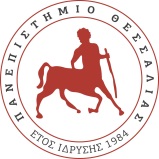 ΠANEΠIΣTHMIO ΘEΣΣAΛIAΣΣΥΜΒΟΥΛΙΟ ΕΝΤΑΞΗΣANAKOINΩΣΗΜε τα  αριθμ. 36/12-03-2020 (θέμα 2ο) και 41/28-4-2020 αποσπάσματα πρακτικού του Συμβουλίου Ένταξης του Προγράμματος Σπουδών του Τμήματος Μηχανικών Πληροφορικής Τ.Ε., εγκρίθηκαν οι αναθέσεις πτυχιακών εργασιών για το Εαρινό εξάμηνο 2019-20. Ημερομηνία ανάθεσης πτυχιακής θεωρείται η ημερομηνία έγκρισης από το Συμβούλιο. Οι φοιτητές μπορούν να καταθέσουν την ολοκληρωμένη πτυχιακή τους εργασίας για ορισμό επιτροπής εξέτασης μετά το πέρας ενός (1) ημερολογιακού εξαμήνου και όχι μετά το πέρας τριών (3) ημερολογιακών εξαμήνων από την ημερομηνία ανάθεσης.Οι φοιτητές με έγκριση ανάθεσης πτυχιακής εργασίας για το Εαρινό εξάμηνο 2019-20 είναι οι εξής:ΠΡΟΓΡΑΜΜΑ ΣΠΟΥΔΩΝΛαμία,   08/05/2020ΜΗΧΑΝΙΚΩΝ ΠΛΗΡΟΦΟΡΙΚΗΣ ΤΕΤαχ. Δ/νση: 3o χλμ. Π.Ε.Ο. Λαμίας- Αθηνών35100 ΛαμίαΠληροφορίες: Π. ΑγγελήΤηλέφωνο: 22310- 60167ΟΝΟΜΑΤΕΠΩΝΥΜΟΕΠΙΒΛΕΠΩΝΛΑΜΠΡΙΔΟΥ ΣΟΦΙΑΚΑΡΑΝΙΚΑΣ ΧΑΡΑΛΑΜΠΟΣΛΑΜΠΑΔΑΡΙΟΣ ΚΩΝ/ΝΟΣΦΟΥΡΛΑΣ ΓΕΩΡΓΙΟΣΛΑΜΕ ΓΕΩΡΓΙΟΣΣΠΥΡΟΥ ΕΥΑΓΓΕΛΟΣΜΕΛΑΝΙΤΗΣ ΔΗΜΗΤΡΙΟΣΣΑΒΕΛΩΝΑΣ ΜΙΧΑΛΗΣΣΥΝΟΔΙΝΟΥ ΧΑΡΙΚΛΕΙΑΑΝΤΩΝΗΣ ΚΩΝ/ΝΟΣΚΩΣΤΟΠΟΥΛΟΥ ΕΙΡΗΝΗΧΡΥΣΙΚΟΣ ΘΕΟΦΙΛΟΣΤΡΙΑΝΤΑΦΥΛΛΟΣ ΔΗΜΟΣΘΕΝΗΣ – ΝΤΑΝΑΚΑΣ ΚΩΝ/ΝΟΣΧΡΥΣΙΚΟΣ ΘΕΟΦΙΛΟΣΛΕΒΕΝΤΗΣ-ΡΗΓΑΣ ΧΡΗΣΤΟΣ ΣΤΑΥΡΙΝΟΣ ΚΩΝ/ΝΟΣ ΚΟΥΤΣΟΥΡΑΔΗΣ ΠΑΝΑΓΙΩΤΗΣΧΡΥΣΙΚΟΣ ΘΕΟΦΙΛΟΣΒΟΥΔΡΟΥΜΝΙΑΝΟΣ ΑΠΟΣΤΟΛΟΣΣΑΒΕΛΩΝΑΣ ΜΙΧΑΛΗΣΣΥΝΟΔΙΝΟΣ ΣΠΥΡΙΔΩΝΜΑΝΤΖΟΥΤΣΟΣ ΘΕΟΦΑΝΗΣΛΑΛΛΑΣ ΕΥΘΥΜΙΟΣΛΑΛΛΑΣ ΕΥΘΥΜΙΟΣΜΕΡΜΗΓΚΑΣ ΚΩΝ/ΝΟΣΛΑΛΛΑΣ ΕΥΘΥΜΙΟΣΘΑΛΑΣΣΟΧΩΡΙΤΗΣ ΗΛΙΑΣ-ΝΙΚΟΛΑΟΣΜΑΘΕ ΕΙΡΗΝΗΠΑΝΤΟΛΕΟΝ ΧΡΗΣΤΟΣΜΑΘΕ ΕΙΡΗΝΗΚΟΥΤΡΙΝΤΖΕΣ ΔΗΜΗΤΡΙΟΣΜΑΘΕ ΕΙΡΗΝΗΤΖΙΑΛΛΑΣ ΔΗΜΗΤΡΙΟΣΜΑΘΕ ΕΙΡΗΝΗΓΙΑΝΝΑΚΟΣ ΗΛΙΑΣΜΑΘΕ ΕΙΡΗΝΗΣΤΑΣΙΝΟΥ ΔΕΣΠΟΙΝΑΚΑΡΡΑΣ ΓΕΩΡΓΙΟΣΒΑΤΙΣΤΑΣ ΔΗΜΗΤΡΙΟΣΣΠΥΡΟΥ ΕΥΑΓΓΕΛΌΣΜΠΙΜΠΟΥΔΗ ΓΕΩΡΓΙΑ – ΜΑΣΤΟΡΑΚΟΣ ΝΙΚΟΛΑΟΣΣΠΥΡΟΥ ΕΥΑΓΓΕΛΟΣΕΣΚΙΤΖΗΣ ΕΥΑΓΓΕΛΟΣΛΑΜΨΑΣ ΠΕΤΡΟΣΚΑΤΣΙΜΠΙΡΗΣ ΚΩΝ/ΝΟΣ ΛΑΜΨΑΣ ΠΕΤΡΟΣΜΕΡΚΟΥΡΗΣ ΝΙΚΟΛΑΟΣΣΠΥΡΟΥ ΕΥΑΓΓΕΛΟΣΚΑΛΟΓΕΡΟΠΟΥΛΟΣ ΑΘΑΝΑΣΙΟΣΚΑΡΡΑΣ ΓΕΩΡΓΙΟΣΜΥΤΙΛΗΝΑΙΟΣ ΔΗΜΗΤΡΗΣΣΠΥΡΟΥ ΕΥΑΓΓΕΛΟΣΡΟΥΝΤΟΣ ΘΕΟΔΩΡΟΣΚΑΡΡΑΣ ΓΕΩΡΓΙΟΣΓΚΙΚΑΣ ΧΡΗΣΤΟΣ - ΚΡΙΤΣΩΤΑΚΗΣ ΠΑΝΑΓΙΩΤΗΣΚΑΡΡΑΣ ΓΕΩΡΓΙΟΣΤΣΑΜΗΣ ΝΙΚΟΛΑΟΣ  - ΚΑΡΑΠΤΣΙΑΣ ΧΑΡΑΛΑΜΠΟΣΛΑΛΛΑΣ ΕΥΘΥΜΙΟΣΡΟΔΗΣ ΛΟΥΚΑΣ – ΚΑΝΤΑΡΕΛΗΣ ΔΙΟΝΥΣΙΟΣΣΑΒΕΛΩΝΑΣ ΜΙΧΑΛΗΣΜΑΝΤΑ ΡΑΦΑΕΛΑΑΝΤΩΝΗΣ ΚΩΝ/ΝΟΣΡΟΥΣΣΟΣ ΔΑΜΙΑΝΟΣ – ΔΟΥΤΣΙΝΗΣ ΑΛΕΞΙΟΣΛΑΛΛΑΣ ΕΥΘΥΜΙΟΣΚΩΝΣΤΑΝΤΕΛΛΟΣ ΒΑΣΙΛΗΣ - ΕΥΑΓΓΕΛΟΠΟΥΛΟΣ ΓΕΩΡΓΙΟΣΧΑΡΤΟΦΥΛΗΣ ΠΑΝΑΓΙΩΤΗΣΑΝΤΩΝΗΣ ΚΩΝ/ΝΟΣΔΗΜΟΣ ΧΑΡΑΛΑΜΠΟΣ-ΚΟΛΙΑΔΗΣ ΝΙΚΟΛΑΟΣΚΑΡΚΑΝΗΣ ΣΤΑΥΡΟΣΑΒΑΓΙΑΝΟΥ ΚΩΝ/ΝΟΣΧΡΥΣΙΚΟΣ ΘΕΟΦΙΛΟΣΝΙΚΟΥ ΔΑΜΙΑΝΟΣΧΡΥΣΙΚΟΣ ΘΕΟΦΙΛΟΣΚΟΥΡΔΗΣ ΓΕΩΡΓΙΟΣΧΡΥΣΙΚΟΣ ΘΕΟΦΙΛΟΣΚΥΠΡΙΑΝΙΔΗΣ ΕΥΘΥΜΙΟΣ - ΓΙΑΜΙΑΣ ΑΘΑΝΑΣΙΟΣΧΡΥΣΙΚΟΣ ΘΕΟΦΙΛΟΣΒΕΡΓΟΣ ΠΑΝΑΓΙΩΤΗΣΧΡΥΣΙΚΟΣ ΘΕΟΦΙΛΟΣΚΟΝΔΥΛΑΚΗΣ ΑΘΑΝΑΣΙΟΣΧΡΥΣΙΚΟΣ ΘΕΟΦΙΛΟΣΣΑΡΓΙΩΤΗ ΠΑΡΑΣΚΕΥΗΧΡΥΣΙΚΟΣ ΘΕΟΦΙΛΟΣΓΙΑΝΝΟΥΛΗΣ ΕΜΜΑΝΟΥΗΛΧΡΥΣΙΚΟΣ ΘΕΟΦΙΛΟΣΛΟΥΚΑΣ ΒΑΣΙΛΕΙΟΣ - ΒΑΣΙΛΟΓΙΑΝΝΑΚΟΠΟΥΛΟΣ ΑΠΟΣΤΟΛΟΣΧΡΥΣΙΚΟΣ ΘΕΟΦΙΛΟΣΚΩΝΣΤΑΝΤΟΠΑΙΔΟΣ ΕΜΜΑΝΟΥΗΛΧΡΥΣΙΚΟΣ ΘΕΟΦΙΛΟΣΚΑΨΙΩΤΗΣ ΔΗΜΗΤΡΗΣ - ΜΠΙΝΙΑ ΜΑΡΙΑ ΠΗΝΕΛΟΠΗΧΡΥΣΙΚΟΣ ΘΕΟΦΙΛΟΣΚΩΣΤΟΥΛΑΣ ΕΠΑΜΕΙΝΩΝΔΑΣ – ΡΕΤΖΕΠΑΙ ΤΖΟΝΑΛΝΤΟΧΡΥΣΙΚΟΣ ΘΕΟΦΙΛΟΣΗΛΙΟΠΟΥΛΟΣ ΓΕΩΡΓΙΟΣΧΡΥΣΙΚΟΣ ΘΕΟΦΙΛΟΣΣΜΙΡΝΟΦ ΙΓΚΟΡ - ΠΑΠΑΚΩΣΤΑΣ ΑΝΔΡΕΑΣΧΡΥΣΙΚΟΣ ΘΕΟΦΙΛΟΣΚΑΡΑΙΣΚΟΣ ΠΑΝΑΓΙΩΤΗΣΧΡΥΣΙΚΟΣ ΘΕΟΦΙΛΟΣΓΡΙΒΑΣ ΙΩΑΝΝΗΣΧΡΥΣΙΚΟΣ ΘΕΟΦΙΛΟΣΤΣΙΧΛΑΚΗ ΑΣΗΜΙΝΑ-ΕΙΡΗΝΗΧΡΥΣΙΚΟΣ ΘΕΟΦΙΛΟΣΜΕΙΝΤΑΝΗΣ ΕΥΑΓΓΕΛΟΣ - ΚΑΙΝΑΝΑ ΜΑΡΙΑΧΡΥΣΙΚΟΣ ΘΕΟΦΙΛΟΣΧΑΡΤΟΜΑΤΣΙΔΟΥ ΕΛΠΙΝΙΚΗΧΡΥΣΙΚΟΣ ΘΕΟΦΙΛΟΣΠΕΓΛΙΔΗ ΕΛΕΝΗΧΡΥΣΙΚΟΣ ΘΕΟΦΙΛΟΣΚΟΥΡΤΖΕΛΛΗΣ ΛΕΩΝΙΔΑΣΧΡΥΣΙΚΟΣ ΘΕΟΦΙΛΟΣΣΙΔΕΡΗ ΓΕΩΡΓΙΑ ΕΙΡΗΝΗ - ΚΑΛΑΝΤΖΗ ΧΡΙΣΤΙΝΑΧΡΥΣΙΚΟΣ ΘΕΟΦΙΛΟΣΚΑΡΔΑΡΑ ΝΕΦΕΛΗ - ΜΠΟΥΤΗΣ ΑΛΕΞΑΝΔΡΟΣ ΣΠΥΡΙΔΩΝΧΡΥΣΙΚΟΣ ΘΕΟΦΙΛΟΣΚΑΠΚΙΔΗ ΑΙΚΑΤΕΡΙΝΗ - ΔΗΜΗΤΡΑΚΟΠΟΥΛΟΥ ΠΑΡΑΣΚΕΥΗ ΚΟΝΤΟΣ ΓΡΗΓΟΡΙΟΣΧΡΥΣΙΚΟΣ ΘΕΟΦΙΛΟΣΠΑΥΛΟΥ ΔΗΜΗΤΡΑΧΡΥΣΙΚΟΣ ΘΕΟΦΙΛΟΣΠΟΛΛΑΚΗΣ ΗΛΙΑΣΧΡΥΣΙΚΟΣ ΘΕΟΦΙΛΟΣΒΑΛΣΑΜΟΥ ΜΑΡΙΑ - ΧΡΙΣΤΟΔΟΥΛΑΚΗΣ ΓΕΩΡΓΙΟΣ ΜΑΝΩΛΑΚΗ ΜΑΡΙΑΧΡΥΣΙΚΟΣ ΘΕΟΦΙΛΟΣΑΝΑΓΝΩΣΤΟΥ ΔΗΜΗΤΡΑΧΡΥΣΙΚΟΣ ΘΕΟΦΙΛΟΣΖΩΝΤΑΝΟΣ ΔΗΜΗΤΡΙΟΣ - ΤΡΥΦΩΝΟΠΟΥΛΟΣ ΑΝΔΡΕΑΣΛΑΛΛΑΣ ΕΥΘΥΜΙΟΣΚΑΨΑΛΗΣ ΠΑΝΑΓΙΩΤΗΣ-ΣΑΡΑΒΑΝΟΣ ΝΙΚΟΛΑΟΣΑΝΤΩΝΗΣ ΚΩΝ/ΝΟΣΜΑΝΤΑΦΟΥΝΗ ΕΥΑΓΓΕΛΙΑΡΑΓΑΖΟΥ ΒΑΣΙΛΙΚΗΜΠΙΖΑΣ ΔΗΜΗΤΡΙΟΣΣΠΥΡΟΥ ΕΥΑΓΓΕΛΟΣΤΖΟΒΛΑ ΙΩΑΝΝΑΧΡΥΣΙΚΟΣ ΘΕΟΦΙΛΟΣΖΑΧΑΡΙΟΥ ΒΑΣΙΛΕΙΟΣΑΝΤΩΝΗΣ ΚΩΝ/ΝΟΣ